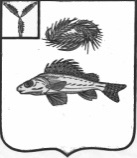 СОВЕТПЕРЕКОПНОВСКОГО МУНИЦИПАЛЬНОГО ОБРАЗОВАНИЯЕРШОВСКОГО МУНИЦИПАЛЬНОГО РАЙОНАСАРАТОВСКОЙ ОБЛАСТИРЕШЕНИЕОт 22.01.2018 года								№ 106-215О внесении изменений и дополнений врешение Совета Перекопновского муниципального образования Ершовского района Саратовской области от 26 декабря 2016 года № 82 – 164 «Об утверждении Положения «Об оплате труда и материальном стимулировании работников органов местного самоуправления, замещающих должности, не являющими должностями муниципальной службы»Руководствуясь Федеральным Законом от 06.10.2003 г. № 131-ФЗ «Об общих принципах организации местного самоуправления в Российской Федерации», Федеральным Законом от 28.12.2017 года № 421 «О внесении изменений в отдельные законодательные акты Российской Федерации в части повышения минимального размера оплаты труда до прожиточного минимума трудоспособного населения» Совет Перекопновского МО Ершовского муниципального района Саратовской области РЕШИЛ:1. Внести изменения и дополнения в приложение к Решению Совета Перекопновского МО от 26.12.2016 года № 82-164 «Об оплате труда и материальном стимулировании работников органов местного самоуправления, замещающих должности, не являющими должностями муниципальной службы»2. Решение вступает в силу 1 января 2018 года.3. Настоящее решение подлежит обнародованию в местах утвержденных решением Совета Перекопновского муниципального образования Ершовского муниципального района Саратовской области и размещению на официальном сайте администрации Ершовского муниципального района Саратовской области в сети Интернет.Секретарь Совета Перекопновского МОЕршовского муниципального района Саратовской области							     Н.В. СмирноваПриложение к Положению об оплате труда работников администрации Перекопнеовского муниципального образования Ершовского муниципального района Саратовской областиРазмеры должностных окладов работников,органов местного самоуправления, замещающих должности, не являющими должностями муниципальной службыСекретарь Совета Перекопновского МОЕршовского муниципального районаСаратовской области					      		     Н. В. Смирнова№ п/пНаименование профессииРазмер должностного оклада(рублей)1.Инспектор ВУС3583-00